Средње образовање – Почетак школске 2017/18. године –У школској 2017/18. години ученике је уписало 510 редовних средњих школа (460 државних и 50 приватних) и 43 државне школе/одељења за ученике са сметњама у развоју. Редовне средње школе похађало је 249 094 ученика, 122 976 девојчица (49,4%) и 126 118 дечака (50,6%). Школе/одељења за ученике са сметњама у развоју похађало је 1 852 ученика, 743 девојчице (40%) и 1 109 дечака (60%).Око 1,5% ученика похађало је приватну школу, а највећи део ученика уписује и похађа државне школе (98,5%). Приватне средње школе похађају углавном деца из региона Србија – север (око 62% ученика који су изабрали приватну средњу школу су из Београдског региона и око 32% из Региона Војводине), а свега око 6% деце која похађају приватну средњу школу су деца из региона Србија – југ.Око 26% ученика похађало је опште средње образовање – гимназију. Средње стручно образовање похађало је скоро 74% ученика, а најпопуларнији су били образовни профили из подручја рада „Економија, право и администрација“ (13,3%), „Електротехника“ (10,9%), „Здравство и социјална заштита“ (9,6%), „Машинство и обрада метала“ (8,7%) и „Трговина, угоститељство и туризам“ (8,1%).1. Ученици уписани у средње школе према полуМетодолошка објашњењаПодаци о средњем образовању резултат су редовног годишњег истраживања које се спроводи на почетку сваке школске године. Подаци се  прикупљају путем обрасца Статистички упитник за средње школе (образац ШС/П), а обухват истраживањем је потпун. Средње образовање и васпитање остварује сe у складу са циљевима који су дефинисани законом.Делатност средњег образовања и васпитања обавља се у средњој школи, која може бити основана као гимназија, као уметничка, као стручна школа или као мешовита школа (гимназија и стручна или уметничка школа). У школи за ученике са сметњама у развоју остварује се образовање и васпитање за одговарајућа занимања ученика који ову школу похађају на основу мишљења интерресорне комисије за процену додатне образовне, здравствене и социјалне подршке ученику, уз сагласност родитеља.Под појмом „ученик“ подразумева се редовни ученик. Редовни ученик је лице уписано у школу с циљем да похађа наставу.Средње образовање се реализује по подручјима рада, а у оквиру њих по одговарајућим образовним профилима.Подаци приказани у овом саопштењу односе се на ниво образовања ISCED3 према Међународној стандардној класификацији образовања (The International Standard Classification of Education – ISCED2011).Републички завод за статистику од 1999. године не располаже појединим подацима за АП Косово и Метохија, тако да они нису садржани у обухвату података за Републику Србију (укупно).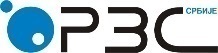 Република СрбијаРепублички завод за статистикуISSN 0353-9555САОПШТЕЊЕСАОПШТЕЊЕДД50број 097 - год. LXVIII, 12.04.2018.број 097 - год. LXVIII, 12.04.2018.Статистика образовањаСтатистика образовањаСРБ097 ДД50 120418Редовне средње школеРедовне средње школеРедовне средње школеШколе/одељења за ученике са сметњама у развојуШколе/одељења за ученике са сметњама у развојуШколе/одељења за ученике са сметњама у развојуукупнодевојчицедечациукупнодевојчицедечациРЕПУБЛИКА СРБИЈАДржавне24540612139112401518527431109Приватне368815852103000СРБИЈА – СЕВЕР Државне12011959352607671228500728Приватне347114841987000Београдски регионДржавне583592890529454622253369Приватне23019231378000Регион ВојводинеДржавне617603044731313606247359Приватне1170561609000СРБИЈА – ЈУГ Државне1252876203963248624243381Приватне217101116000Регион Шумадије и Западне СрбијеДржавне721633601936144297127170Приватне934350000Регион Јужне и Источне СрбијеДржавне531242602027104327116211Приватне1245866000Регион Косовo и Метохијa      ...      ...      ...      ...      ...      ...      ...Контакт: nadezda.bogdanovic@stat.gov.rs, тел.: 011 2412-922, локал 285Издаје и штампа: Републички завод за статистику, 11 050 Београд, Милана Ракића 5 
Tелефон: 011 2412-922 (централа) • Tелефакс: 011 2411-260 • www.stat.gov.rs
Одговара: др Миладин Ковачевић, директор 
Tираж: 20 ● Периодика излажења: годишња